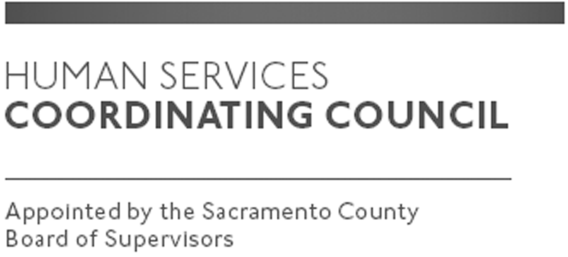 Sacramento CountyHuman Services Coordinating Council Executive Committee MeetingStaffed by Cindy Marks, DHAMeeting AgendaMay 7, 2020, Noon Meeting LocationDept. of Human AssistanceSkypeFacilitator:	Ernie Brown – ChairMeeting Invitees:HSCC Executive CommitteeThis meeting is open to the publicTopicPresenterCall to Order Chair Approval of April 2, 2020 MinutesChair Main Council Agenda for May 14, 2020Chair Schedule for 2020 and HSCC Heroes Event AllCOVID-19 DiscussionAllMember Comments Chair Public CommentsPublicAnnouncementsTBDAdjourn Chair